                    УТВЕРЖДЕНОПредседатель Общественного совета Нефтеюганского района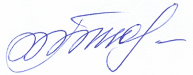  ____________________ Т.А. Тюленева           ПОВЕСТКА заседания Общественного Совета Нефтеюганского районаДата проведения:   6 апреля  2018 годаНачало заседания:  14.00 час.Место проведения: Малый зал совещаний администрации Нефтеюганского района, каб. 430г. Нефтеюганск, 3 мкр., дом 21 Об исполнении бюджета Нефтеюганского района за 2017 год.Докладчик: Исакова Наталья Петровна, начальник управления отчетности и исполнения бюджета Время  доклада до 5  минут                                                                                                        Время обсуждения 10 минут Об организации конкурса проектов в рамках повышения финансовой грамотности населения Нефтеюганского района.Докладчик: Курова Надежда Валерьевна, заместитель директора департамента финансовВремя  доклада до 5  минут                                                                                                        Время обсуждения 10 минут О результатах конкурса «Народный бюджет» на 2018 год.Докладчик: Московкина Лариса Денисовна, заместитель директора департамента финансов Нефтеюганского района									Время  доклада до 5  минут                                                                                                        Время обсуждения 10 минут  Об оценке уровня открытости бюджетных данных и участия граждан в бюджетном процессе в муниципальном образовании Нефтеюганский район.	Докладчик: Московкина Лариса Денисовна, заместитель директора департамента финансов Нефтеюганского района									Время  доклада до 5  минут                                                                                                        Время обсуждения 10 минут О рассмотрении правоприменительной практики по результатам вступивших в 1 квартале 2018 года в силу решений судов, арбитражных судов о признании недействительными ненормативных правовых актов, незаконными решений и действий (бездействий) должностных лиц органов местного самоуправления муниципального образования в целях выработки и принятия мер по предупреждению и устранению причин выявленных нарушений.          Докладывает: Малькова Людмила Васильевна – главный специалист юридического  комитета администрации Нефтеюганского района                                                                                                 Время  доклада  до 5 минут      Время обсуждения до 5 минутО работе МФЦ на территории Нефтеюганского района.Докладчик: Багрин Павел Ильич, директор МУ «Многофункциональный центр предоставления государственных и муниципальных услуг».Время  доклада до 5  минут                                                                                                        Время обсуждения 10 минутО рассмотрении вопросов участия негосударственных организаций в оказании населению услуг в сфере культуры и спорта.Докладчики: Ковалевская Елена Александровна, председатель комитета по культуре Нефтеюганского района,Смирнов Михаил Алексеевич, председатель комитета по физической культуре и спорту Нефтеюганского района                                                                                                 Время  каждого доклада до 5  минут                                                                                                        Время обсуждения 10 минутО результатах наркоситуации в Ханты-Мансийском автономном округе за 2017 год и эффективности реализации мер, направленных на улучшение ситуации, связанной с наркотизацией населения в Нефтеюганском районе.Докладчик: Белоус Вадим Петрович, начальник отдела профилактики терроризма и правонарушений комитета гражданской защиты населения Нефтеюганского районаВремя  доклада до 5  минут                                                                                                        Время обсуждения 10 минутО работе общественных советов поселений Усть-Юган, Лемпино, Каркатеевы за 2017 год. Докладывают:   председатели общественных советов поселений.                                                                                                                    Время  каждого доклада  до 3 минут              Время обсуждения до 10 минут                 Предполагаемое время проведения заседания: 2 часа 30 минут  